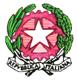 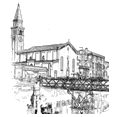 ISTITUTO COMPRENSIVO STATALE  “ADELE ZARA”Scuole dell’infanzia - Scuole primarie - Scuole secondarie I grado	Via Marmolada, 20 30034  Oriago di Mira (Ve)   tel. 041429688 - fax 0415639182e-mail  VEIC86900T@istruzione.it – posta certificata: VEIC86900T@pec.istruzione.itsito web: www.istitutocomprensivoadelezara.edu.itCod. Scuola  VEIC86900T      __________________________     Cod. Fisc  90164470271INDICAZIONI PER LA SCELTA DELLO STRUMENTOIl/la sottoscritt_    ______________________________________________  genitore di______________________________________   iscritto alla classe prima della scuola secondaria di primo grado __________________________________  per l’anno scolastico 2015/2016 indica , in ordine di preferenza,  i due  strumenti scelti					prima scelta 				    seconda sceltasax					     						     tromba				     						     violino					     						     flauto traverso			     						     Oriago,								Firma								_______________________